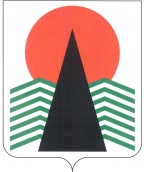 АДМИНИСТРАЦИЯ  НЕФТЕЮГАНСКОГО  РАЙОНАпостановлениег.НефтеюганскОб утверждении формы проверочного листа (списка контрольных вопросов) для использования при проведении плановых проверок при осуществлении муниципального земельного контроля за использованием земель на территории муниципального образования Нефтеюганский район	В соответствии с частью 11.3 статьи 9 Федерального закона от 26.12.2008 № 294-ФЗ «О защите прав юридических лиц и индивидуальных предпринимателей при осуществлении государственного контроля (надзора) и муниципального контроля», руководствуясь постановлением Правительства Российской Федерации 
от 13.02.2017 № 177 «Об утверждении общих требований к разработке 
и утверждению проверочных листов (списков контрольных  вопросов)», 
п о с т а н о в л я ю:Утвердить форму проверочного листа (список контрольных вопросов) 
для использования при проведении плановых проверок при осуществлении муниципального земельного контроля за использованием земель на территории муниципального образования Нефтеюганский район согласно приложению.Настоящее постановление подлежит размещению на официальном сайте органов местного самоуправления Нефтеюганского района. Контроль за выполнением постановления возложить на директора 
департамента имущественных отношений – заместителя главы Нефтеюганского 
района О.В.Бородкину.Глава района							Г.В.ЛапковскаяПриложение к постановлению администрации Нефтеюганского районаот 26.06.2018 № 1005-паФормаПроверочный лист (список контрольных вопросов), применяемый при осуществлении муниципального земельного контроля за использованием земель на территории муниципального образования Нефтеюганский район1.	Настоящий проверочный лист (список контрольных вопросов) (далее – проверочный лист) применяется в ходе плановых проверок при осуществлении муниципального земельного контроля за использованием земель на территории муниципального образования Нефтеюганский район.2.	Проверочный лист  содержит вопросы, затрагивающие предъявляемые 
к юридическому лицу и индивидуальному предпринимателю обязательные требования, соблюдение которых является наиболее значимым с точки зрения недопущения возникновения угрозы причинения вреда жизни, здоровью граждан, вреда животным, растениям, окружающей среде, безопасности государства, а также угрозы чрезвычайных ситуаций природного и техногенного характера.Предмет плановой проверки юридических лиц и индивидуальных предпринимателей ограничивается перечнем вопросов, включенных в проверочные листы.3.	Наименование юридического лица, фамилия, имя, отчество (при наличии) индивидуального предпринимателя (ИНН)___________________________________________ ____________________________________________________________________________________________4.	Место проведения плановой проверки с заполнением проверочного листа 
и (или) указание на используемые юридическим лицом, индивидуальным предпринимателем производственные объекты__________________________________________________________________________________________________________________________________________________________________________________________________________________________________________________________________________________________________________________________________________________________________________________________________________________________________________________________________5.	Реквизиты муниципального правового акта администрации Нефтеюганского района о проведении проверки_____________________________________________________________________________________________________________________________________6.	Учетный номер проверки и дата присвоения учетного номера проверки 
в едином реестре проверок________________________________________________________________________________________________________________________________________________________________7.	Должность, фамилия и инициалы должностного лица администрации Нефтеюганского района, проводящего плановую проверку и заполняющего проверочный лист____________________________________________________________________________________________________________________________________________________________________________________8.	Перечень вопросов, отражающих содержание обязательных требований, ответы на которые однозначно свидетельствуют о соблюдении или несоблюдении юридическим лицом, индивидуальным предпринимателем обязательных требований, составляющих предмет проверки:9. Иные необходимые данные, установленные порядком организации и проведения муниципального контроля, административным регламентом осуществления муниципального контроля._______________________________________________________________________________________________________________________________________________________________________________________________________________________________________________________________________________________________________________________________________________________________________________________          ______________   ___________      (подпись должностного лица органа муниципального контроля,	(подпись)                                 (дата)      проводящего проверку и заполнившего проверочный лист)                       ___________________________________           _______________   ___________      (должность и Ф.И.О. представителя юридического лица,                                             (подпись)                                 (дата)индивидуального предпринимателя)Должностное лицо, проводившее проверку и заполняющее проверочный лист____________________________   _______________________     ___________________                            (должность)                                                               (подпись)                                                          (Ф.И.О)Руководитель организации _______________     ____________   _____________________                                                                       (должность)                                (подпись)                                       (Ф.И.О)Рекомендации по заполнению контрольного листа (списка контрольных вопросов):в позиции «ДА» проставляется отметка, если предъявляемое требование реализовано в полном объеме;в позиции «НЕТ» проставляется отметка, если предъявляемое требование не реализовано или реализовано не в полном объеме;в позиции «Не требуется» проставляется отметка, если предъявляемое требование не подлежит реализации проверяемым субъектом и (или) контролю применительно к данному проверяемому объекту.Примечание: данный проверочный лист является базовым и указанные требования распространяются на проверяемое лицо только в соответствии с его осуществляемыми видами деятельности.26.06.2018№ 1005-па№ 1005-па№ п/пВопросы, содержащие обязательные требованияРеквизиты нормативных правовых актов, которыми установлены обязательные требованияОтветы на вопросыОтветы на вопросыОтветы на вопросыПримечание№ п/пВопросы, содержащие обязательные требованияРеквизиты нормативных правовых актов, которыми установлены обязательные требованияДаНетНе требуетсяПримечание1.Имеются ли права, предусмотренные законодательством Российской Федерации, на используемый земельный участок (используемые земельные участки, части земельных участков)?пункт 1 статьи 25 Земельного кодекса Российской Федерации (статья 7.34 КоАП РФ)2.Используется ли земельный участок в соответствии с установленным целевым назначением?статьи 7, 42 ЗК РФ (статья 8.8. КоАП РФ)3.Используется ли земельный участок в соответствии с его разрешенным использованием?статьи 7, 42 ЗК РФ (статья 8.8 КоАП РФ)4.Соответствует ли площадь используемого  земельного участка площади земельного участка, площади указанной в правоустанавливающих документах? Пункт 1 статьи 25, пункт 1 статьи 26 ЗК РФ5.Была ли самовольная  уступка права пользования землей, а равно самовольная  мена земельного участка?Статья 7.10 КоАП РФ6Соблюдено ли требование об обязательности использования (освоения) земельного участка в сроки, установленные законодательством?Статья 42, пункт 2 статьи 45 ЗК РФ, статья 284 ГК РФ, пункт 7 части 2 статьи 19 ФЗ от 15.04.1998 № 66-ФЗ «О садоводческих их, огороднических и дачных некоммерческих объединениях граждан»7Используется  ли земельный участок на праве постоянного (бессрочного) пользования юридическим лицом, не выполнившим в установленный федеральным законом срок обязанности по переоформлению такого права на право аренды земельного участка или по приобретению этого земельного участка в собственность?Статья 7.34 КоАП РФ8Соответствует ли положение поворотных точек границ земельного участка, используемого проверяемым юридическим лицом, индивидуальным предпринимателем, сведениям о положении точек границ земельного участка, указанным в Едином государственном реестре недвижимости?Пункт 3 статьи 6,
пункт 1 статьи 25
Земельного кодекса
Российской Федерации